Webinar 17th June 2020The role of schools in supporting children who have experienced early adversity  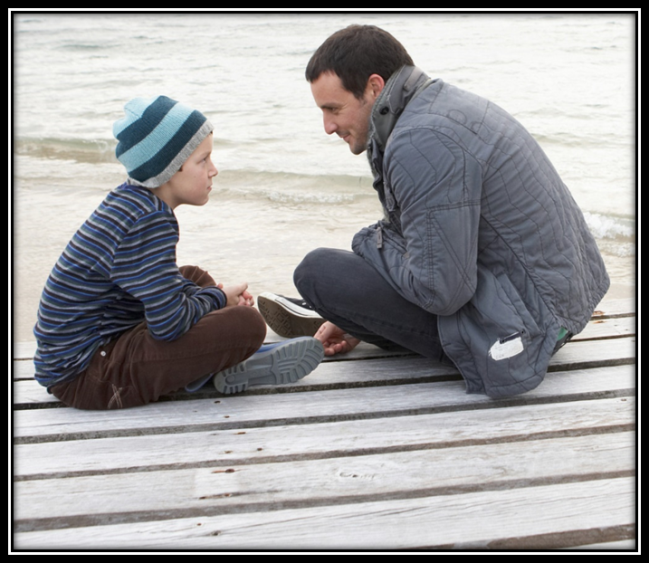 Attachment problems occur when children have been unable to connect consistently with a parent or primary caregiver and this can happen for many reasons. Although children who are adopted or Looked After are particularly susceptible to attachment difficulties, there are many causal factors, and it is known that many educational practitioners have too narrow a view of the subject, considering only the extremes of neglect and abuse, and not recognising that they are likely to have attachment-fuelled issues within every class that they teach. This one day workshop, which links theory to relevant, down-to-earth practice, aims to demystify attachment and trauma, raising awareness of the needs of children and young people who have experienced early adversity, and to explore what schools can do to ensure that they can offer all children a safe, happy and inclusive environment, where they receive constant positive reassurance and can thrive, play, and learn. Session 1: What is attachment and why does it matter?Session 2: The impact of early trauma and adversitySession 3: Developing a positive culture for SEMH in schoolsChanging the narrative around ‘behaviour’Key ingredients for supportSession 4: Promoting self-regulationPlease see booking form below.About the trainerDr Jennifer Nock is an Educator and Chartered Psychologist, with many years of experience working with children and young people, their families and educators. She is passionate about supporting educators and parents to better understand mental health, behaviour and relationships, and to view children and young people through a developmental lens. For additional information, and testimonials from our clients please visit our website: http://www.jennifernocktrainingandconsultancy.com/NUMBER OF AttendeeS IS LIMITED TO TWENTY AND We anticipate high levels of interest. Please book early to secure your placeDate Wednesday 17th June 2020 10.00-15.00 Venue  WEBINAR [on ZOOM]Fee: £70 + VAT per person registered To reserve your place and request an invoice please contact us at: jennifernock@protonmail.comand complete and send the booking form below. NB: It is most important that you include both the contact email details of the attendee AND those of the person in your organisation who processes payment of invoices.